FLUID POWER LABORATORY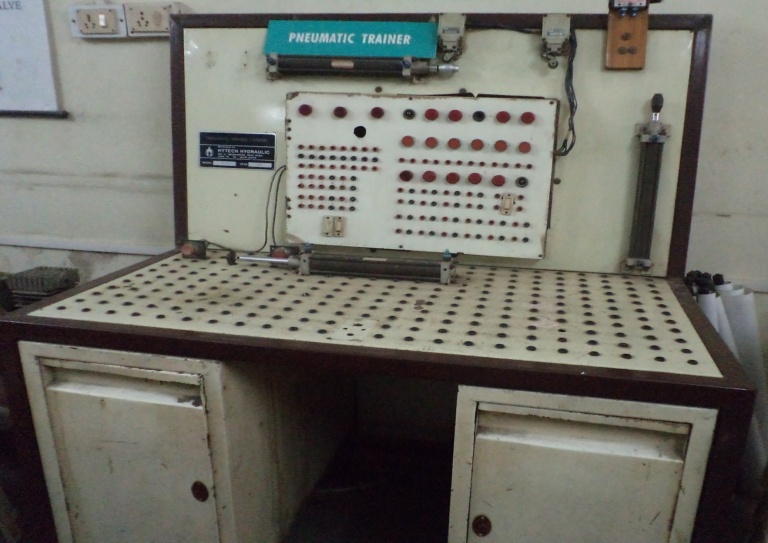 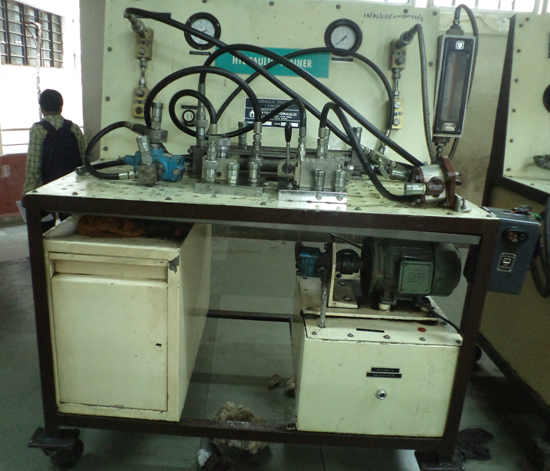 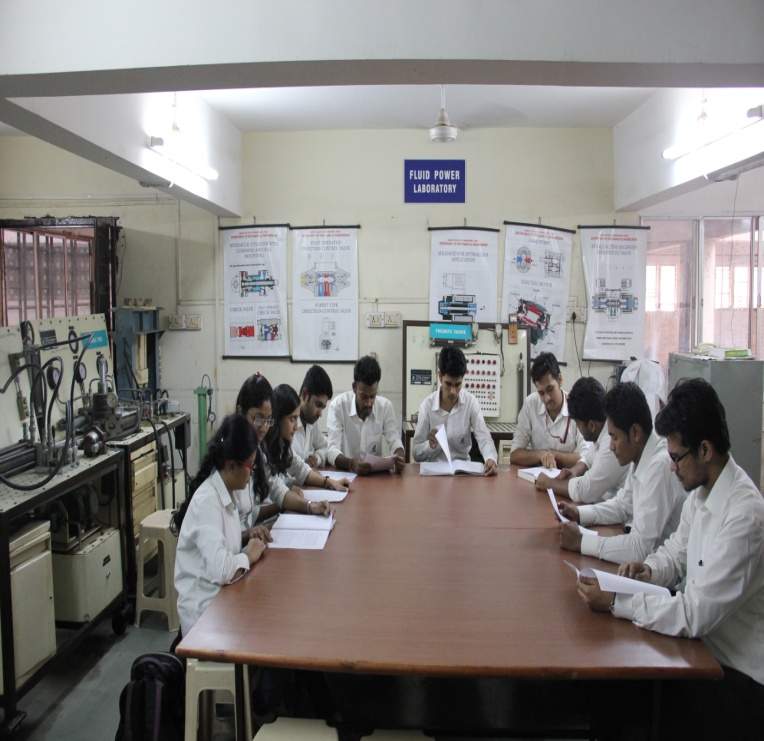 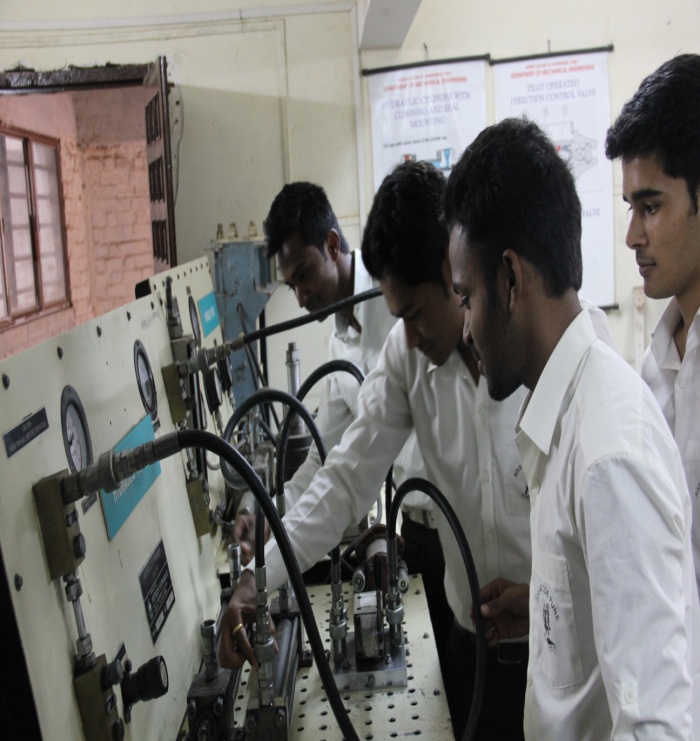 Lab Area58 Sq mtrLocation	First Floor, Room No.125Utilization 	Under Graduate CourseEquipmentsHydraulic Trainer, Pneumatic Trainer, Hydraulic Accumulator intensifier and press, Gear Pump Test rig.Investment3.80 Lacs